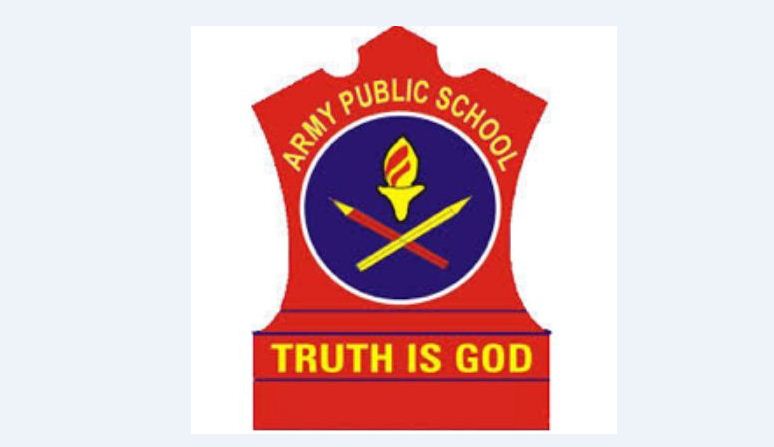 आर्मी पब्लिक स्कूल, हिसारकक्षा –दसवींविषय – हिंदी                                                                  कर चले हम फ़िदा  ( कार्य –प्रपत्र )                                         प्रश्न 1. कर चले हम फ़िदा कविता के कवि कौन है ?प्रश्न 2. इस गीत की पृष्ठभूमि लिखिए |प्रश्न 3. सैनिकों की क्या दशा होती जा रही थी ?प्रश्न 4. सैनिक किसे सजाने के लिए कहते है ?प्रश्न 5. ‘सिर पर कफ़न बाँधने’ मुहावरे का क्या अर्थ है  ?प्रश्न 6. सैनिकों को किस बात पर गर्व था ?प्रश्न 7. 1962 में किस-किसके मध्य युद्ध हुआ था ?प्रश्न 8. यह गीत किस फिल्म से लिया गया है ?प्रश्न 9. इस कविता में सीता, राम, लक्ष्मण का उदाहरण क्यों दिया गया है ?